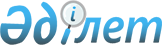 О внесении дополнения в решение 23 очередной сессии Абайского районного маслихата от 17 июня 2010 года N 23/278 "Об утверждении Правил предоставления жилищной помощи по Абайскому району"
					
			Утративший силу
			
			
		
					Решение 31 сессии Абайского районного маслихата Карагандинской области от 23 декабря 2010 года N 31/385. Зарегистрировано Управлением юстиции Абайского района Карагандинской области 29 декабря 2010 года N 8-9-94. Утратило силу - решением 40 сессии Абайского районного маслихата Карагандинской области от 28 ноября 2011 года N 40/488      Сноска. Утратило силу - решением 40 сессии Абайского районного маслихата Карагандинской области от 28.11.2011 N 40/488 (вводится в действие по истечении десяти календарных дней после дня их первого официального опубликования).

      В соответствии с Законами Республики Казахстан от 23 января 2001 года "О местном государственном управлении и самоуправлении в Республике Казахстан", от 16 апреля 1997 года "О жилищных отношениях", от 24 марта 1998 года "О нормативных правовых актах",  постановлением Правительства Республики Казахстан от 14 апреля 2009 года N 512 "О некоторых вопросах компенсации повышения тарифов абонентской платы за оказание услуг телекоммуникаций социально защищаемым гражданам" и постановлением Правительства Республики Казахстан от 30 декабря 2009 года N 2314 "Об утверждении Правил предоставления жилищной помощи" Абайский районный маслихат РЕШИЛ:



      1. Внести в решение 23 очередной сессии Абайского районного маслихата от 17 июня 2010 года N 23/278 "Об утверждении Правил предоставления жилищной помощи по Абайскому району" (зарегистрировано в Реестре государственной регистрации нормативных правовых актов N 8-9-84 от 26 июля 2010 года, опубликовано в районной газете "Абай-Ақиқат" от 30 июля 2010 года N 33 (3829) и от 6 августа 2010 года N 34 (3830) следующее дополнение:



      1) в преамбуле Правил на русском языке после слов "порядок предоставления жилищной помощи" дополнить словом "малообеспеченным".



      2) в преамбуле Правил на государственном языке после слов "сәйкес әзерленді және" дополнить словами "аз қамтылған".



      2. Настоящее решение вводится в действие по истечении десяти календарных дней после дня их первого официального опубликования.      Председатель сессии,

      секретарь Абайского

      районного маслихата                        Б. Цай      СОГЛАСОВАНО      Начальник государственного

      учреждения "Отдел экономики

      и бюджетного планирования

      Абайского района"                          Ж. Макенова

      23.12.2010 г.      Начальник государственного

      учреждения "Отдел занятости

      и социальных программ

      Абайского района"                          Б. Муталяпова

      23.12.2010 г.
					© 2012. РГП на ПХВ «Институт законодательства и правовой информации Республики Казахстан» Министерства юстиции Республики Казахстан
				